«День Матери святое торжество» - онлайн конкурс на лучшее поздравление.В преддверии Дня Матери библиотека ДЦ «Исток» организовала онлайн конкурс «День Матери святое торжество».  На конкурс было прислано 23 работы: это видеопоздравления, рисунки, фото, открытки. 28 ноября в сообществе ДЦ «Исток» прошло голосование, по итогам которого победила Богатырева Юлия, набрав наибольшее количество лайков.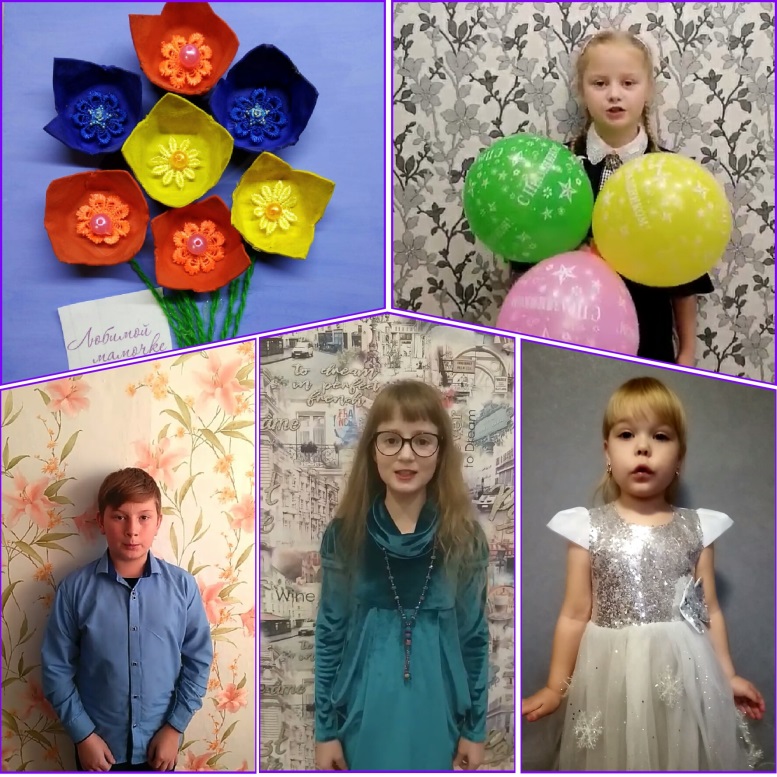 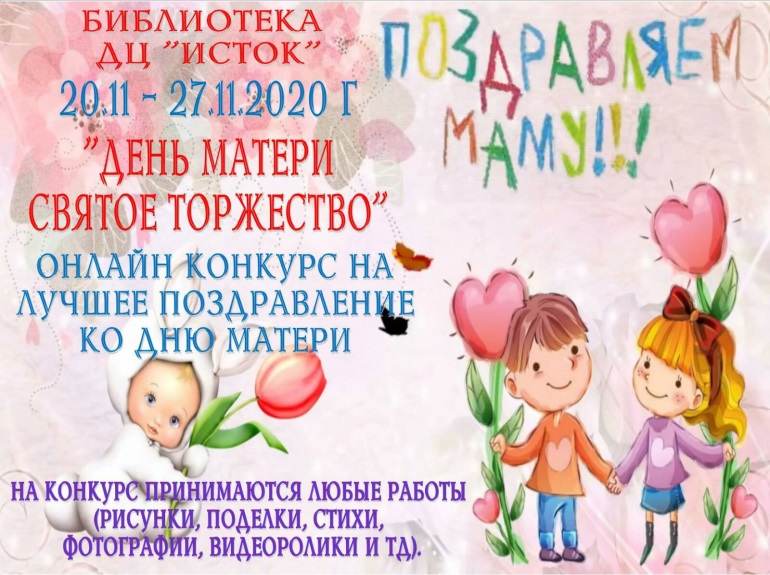 